T.P. NRO. 7: THÈME : LES STYLES VESTIMENTAIRES : vocabulaire. Donner une opinion.CURSO : 3ERO   TURNO : MAÑANA Y TARDE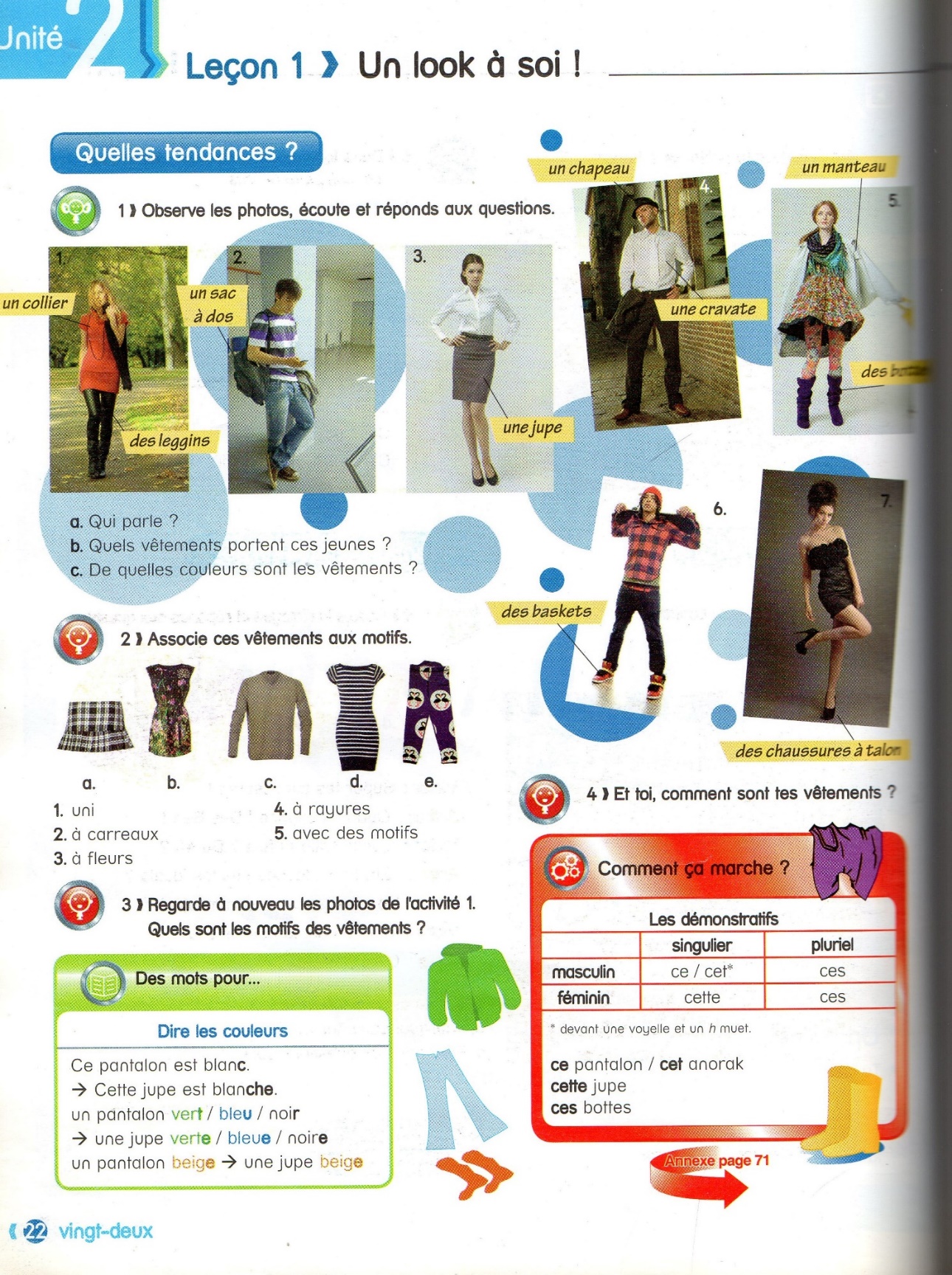 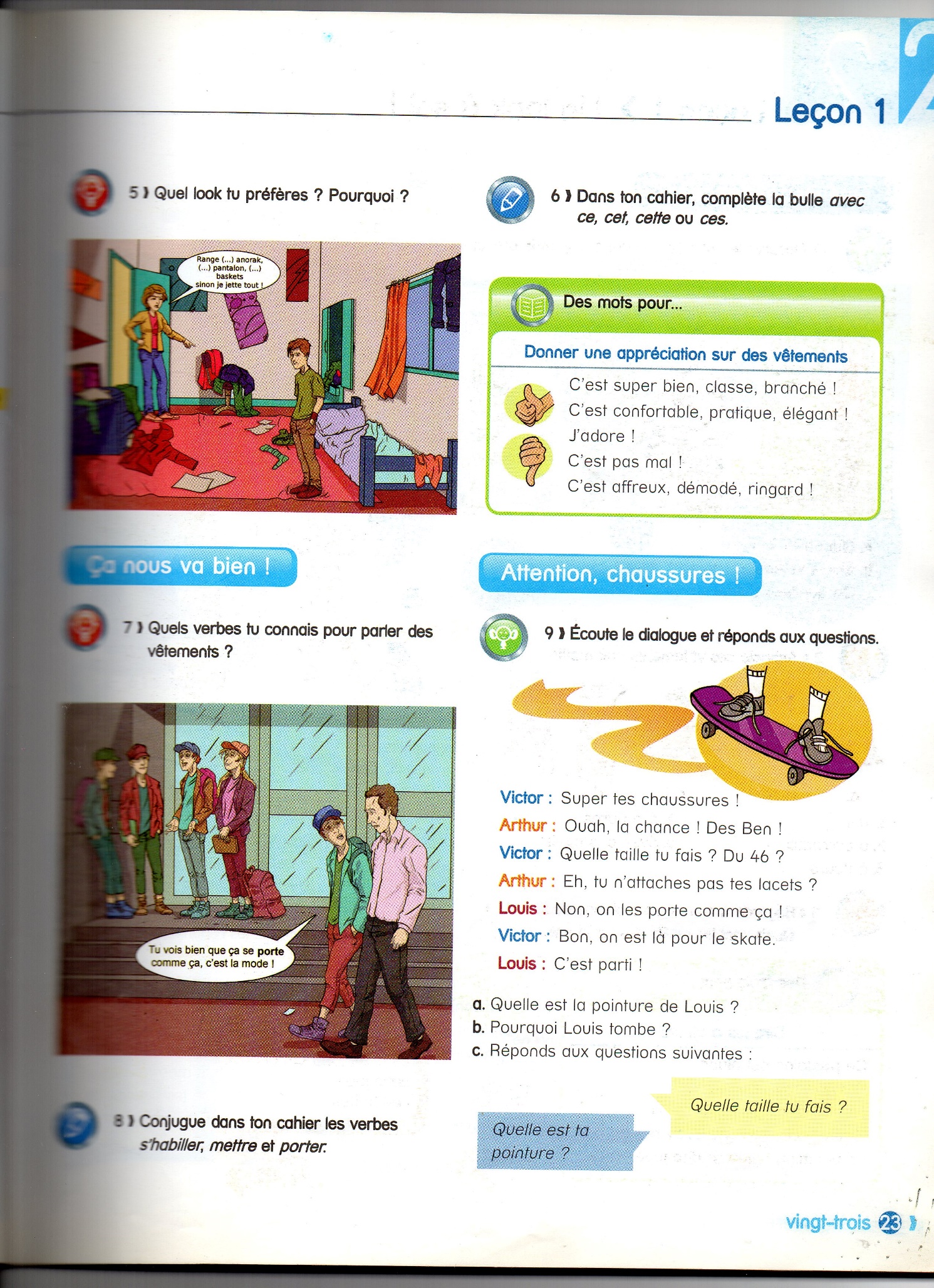 